SOLUCIÓ REPTE NÚMERO 221.- EL PARAIGUA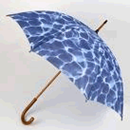 2.- EL LLIT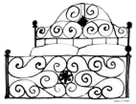 3.-EL RELLOTGE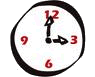 4.- L’ANELL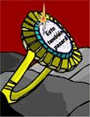 5.-LA LLETRA U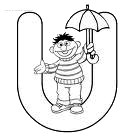 